STAP #1WE ZIJN MET EEN INGEWIKKELD ONDERWERP BEZIGGebruik de weblinks op Smartschool om bruikbare informatiebronnen te raadplegen en een verklarende woordenlijst te gebruiken.Noteer drie bruikbare bronnen die je hebt geraadpleegd:1 ____________________________________________________________________________________2 ____________________________________________________________________________________3 ____________________________________________________________________________________Vul het kader in per bron (zoals we in het vorige thema hebben gedaan) hoe je onderzocht hebt dat dit een bruikbare bron is.Wat is precies een vluchteling? Zijn er andere vormen van migratie?_________________________________________________________________________________________________________________________________________________________________________________________________________________________________________________________________________________Hoeveel ontheemde personen wereldwijd waren er in 2019?______________________________________________________________________________________________________________________________________________________________________________________Welke landen hebben de meeste vluchtelingen opgenomen?______________________________________________________________________________________________________________________________________________________________________________________Hoeveel mensen hebben een verzoek om internationale bescherming ingediend in de lidstaten van de Europese Unie in 2019?______________________________________________________________________________________________________________________________________________________________________________________Hoeveel mensen hebben een verzoek om internationale bescherming ingediend in ons land in 2019?______________________________________________________________________________________________________________________________________________________________________________________Hoeveel van hen zijn verder getrokken naar een ander land?______________________________________________________________________________________________________________________________________________________________________________________De meeste personen die in 2019 in ons land een verzoek om internationale bescherming indienden, waren afkomstig uit: ______________________________________________________________________________________________________________________________________________________________________________________Waarom zijn deze mensen hun land ontvlucht?_________________________________________________________________________________________________________________________________________________________________________________________________________________________________________________________________________________Waar verblijven verzoekers om internationale bescherming?______________________________________________________________________________________________________________________________________________________________________________________STAP #2WE ZIJN MET EEN INGEWIKKELD ONDERWERP BEZIGWat mogen vluchtelingen in ons land allemaal wel? Wat mogen ze niet? Wat zijn ze verplicht te doen? Maak een lijstje van: de belangrijkste rechten, plichten, en verboden.____________________________________________________________________________________________________________________________________________________________________________________________________________________________________________________________________________________________________________________________________________________________________________Op welke manier worden vluchtelingen in ons land ondergebracht?_________________________________________________________________________________________________________________________________________________________________________________________________________________________________________________________________________________Hebben zij toegang tot onderwijs (scholen?) en tot de arbeidsmarkt? Hoe is dat geregeld?____________________________________________________________________________________________________________________________________________________________________________________________________________________________________________________________________________________________________________________________________________________________________________Met jouw groepje ga je een presentatie voorbereiden over de resultaten die je hebt gevonden. Gebruik hiervoor PowerPoint, kies een duidelijk design. Zorg dat je maximum 10 slides hebt in jouw presentatie. Gebruik voornamelijk foto’s met hier en daar een kernwoord. Spreek af wie wat gaat zeggen tijdens de presentatie. Denk goed na over de volgorde van de presentatie.Waarop word je beoordeeld:De evaluatie van de drie bruikbare bronnenDe PowerPoint-presentatieDe mondelinge presentatie in de lesHet is niet de bedoeling dat jullie hier naast de les nog tijd in steken. De presentatie zou klaar moeten zijn tegen de volgende les.STAP #3WE ZIJN MET EEN INGEWIKKELD ONDERWERP BEZIGWaar heb je het antwoord op elke vraag gevonden?_________________________________________________________________________________________________________________________________________________________________________________________________________________________________________________________________________________Misschien vond je verschillende antwoorden op eenzelfde vraag. Wat is er precies verschillend? Zit het verschil in de feiten en gegevens? Of zit het verschil in de ‘toon’ waarop er gesproken/geschreven wordt? ____________________________________________________________________________________________________________________________________________________________________________________________________________________________________________________________________________________________________________________________________________________________________________Over welke punten ben je niet zeker? Zijn er open vragen?______________________________________________________________________________________________________________________________________________________________________________________Hoe kun je vertrouwen in alles wat verteld wordt? Of hoe kun je bepalen dat de informatie die je krijgt betrouwbaar is of niet?____________________________________________________________________________________________________________________________________________________________________________________________________________________________________________________________________________________________________________________________________________________________________________Heb je resultaten gevonden die verrassend zijn? Of die je ergeren?_________________________________________________________________________________________________________________________________________________________________________________________________________________________________________________________________________________Welke gevoelens werden opgeroepen tijdens het ontvangen van verschillende informatie? ______________________________________________________________________________________________________________________________________________________________________________________REFLECTIE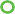 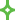 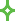 Tijdens deze les kwam er misschien ietsnaar voren waar je echt verbaasd of	 	 verrast over bent. Kies een voorwerpdat die verbazing of verrassing uitbeeltd. Of maak er een foto van. Geef er een korte uitleg bij. Geef antwoord op de volgende vraag: ‘Wat zou ik willen vragen aan een vluchteling die in mijn land leeft?’Als ik zelf een vluchteling ben: ‘Welke vraag zou ik graag willen beantwoorden?’Betrouwbaarheid van een bron controlerenBetrouwbaarheid van een bron controlerenBetrouwbaarheid van een bron controleren   Betrouwbaar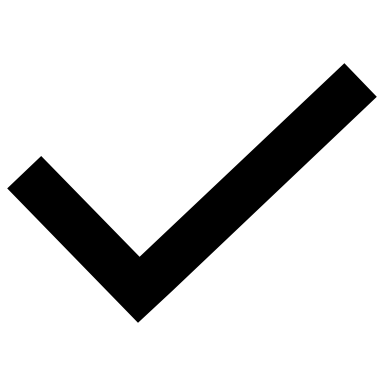    Alarmbel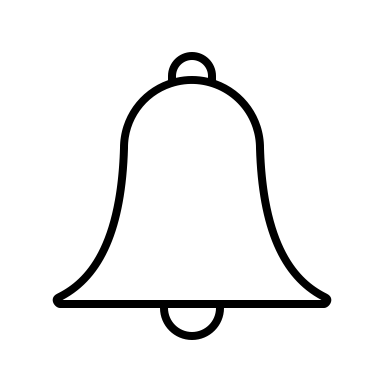 Doel – Waarom is de bron geschreven?Informatie gevenOntspannenGevoelens opwekkenOvertuigen, verkopenAuteur – Wie heeft de bron geschreven?Bekende auteurBekende krant, tijdschrift, nieuwssite …Bekende organisatie of overheidAnonieme bronRoddelmagazineOnbekende websiteTaal en vorm – Hoe werd de bron gemaakt/geschreven?Volledige informatieFeiten (objectief)Correct en zakelijk taalgebruikOnvolledige informatieMeningen (subjectief)Slecht taalgebruik, spelfoutenActueel – Wanneer werd de bron gemaakt/geschreven/geüpdatet?Juiste datum vermeldRecent aangevuld (online)Links werken correct (online)Geen datum vermeldCriteriaBron 1Bron 2Bron 3DoelAuteurTaal en vormActueel